ІЛЛІНІВСЬКА СІЛЬСЬКА РАДАКОСТЯНТИНІВСЬКИЙ РАЙОНДОНЕЦЬКА ОБЛАСТЬВІДДІЛ ОСВІТИНАКАЗ від 30.10. 2020                      	 с. Іллінівка                         			  № 201Про підсумки  ІІ етапу обласного конкурсу виразного читання«Майстер слова»Згідно з листом Донецького інституту післядипломної педагогічної освіти від 07.10.2020    № 784/08.1 «Про проведення обласного конкурсу виразного читання «Майстер слова» , наказу відділу освіти від 09.10 2020 «Про проведення І-ІІ етапу обласного  конкурсу виразного  читання «Майстер слова»  2020-2021 навчальному році, з метою підготовки до ІІІ етапу обласного конкурсу виразного читання «Майстер слова» (далі – Конкурс) , виявлення майстерності декламації та творчого потенціалу обдарованих учнів з 19 жовтня по 02 листопада  2020 року проведений  ІІ (заочний) етап  обласного конкурсу виразного читання «Майстер слова.Згідно з  умовами проведення Конкурсу та на підставі рішення журі  КонкурсуНАКАЗУЮ:1. Затвердити результати ІІ (заочного) етапу обласного конкурсу «Майстер слова» (Додаток 1)2. .Завідувачу методичним кабінетом (Пасічна) :1) Підготувати дипломи переможцям та лауреатам ІІ етапу обласного конкурсу виразного читання «Майстер слова».2) Розмістити даний наказ на офіційному веб-сайті відділу освіти http://vo-illinivka.dn.ua.3. Директору Іллінівського ОЗЗСО з поглибленим вивченням іноземних мов провести ґрунтовний   аналіз організаційно-методичного рівня проведення І етапу  Конкурсу у філіях Іллінівського ОЗЗСО  та надати інформацію про результати проведення І етапу у філіях до 05 листопада 2020 року.	4. Контроль за виконанням наказу покласти на головного спеціаліста відділу освіти Кабанцеву К.В.Начальник відділу освіти                                                          		Надія СидорчукПасічна Т.В.Додаток  1до наказу відділу освіти Іллінівської сільської ради30.10.2020 № 201Завідувач методичним кабінетомвідділу освіти				                                 	 Т.В.Пасічна№з/пПІПучасника, заклад освітиКласНазва твору, авторПІП учителя,який підготував учасникаКількість балівМісцеРезультат участі1Кругляк УлянаКатеринівська ЗОШ I-III ступенів Іллінівської сільської ради5Агнія Барто «Балет»Сологуб Т.В.17Iпереможець2Храмова Поліна СергіївнаІллінівський ОЗЗСО І-ІІІ ступенів5-АМ.Ю.Лермонтов «Бородіно», С.Єсенін «Пороша»Демченко О.В. 1043Кашуба Вероніка Анатоліївна Іллінівський ОЗЗСО І-ІІІ ступенів5-АО.С.Пушкін уривок з поеми «Руслан і Людмила»Демченко О.В. 133лауреат4Коваль ВадимТарасівський навчально-виховний комплекс І-ІІІ ступенів6«Дикая роза» ГетеВихрова Л.М.113лауреат5Белік Ангеліна СергіївнаКатеринівська ЗОШ I-III ступенів8Сергій Михалков «Щенок»Сологуб Т.В.17,11переможець6Сатаріна  ДарінаІллінівський ОЗЗСО І-ІІІ ступенів8	«Вечір»	Бунін І.О. Демченко О.В. 113лауреат7Абашина Соф’яТарасівський навчально-виховний комплекс І-ІІІ ступенів8«Доброта» Е.АсадовВихрова Л.М.162лауреат8Щербатенко Юлія Тарасівський навчально-виховний комплекс І-ІІІ ступенів9«Зимний вечер» А.ПушкинВихрова Л.М.097-21-24-703143лауреат9ІвакінаВарвараКатеринівська ЗОШ I-III ступенів10 «Любовь, измена и колдун» Е.Асадов Е.АсадовСологуб Т.В.099306246619Iпереможець10Біла АмінаТарасівський навчально-виховний комплекс І-ІІІ ступенів10«Чудачка»  Е.  АсадовВихрова Л.М.097-21-24-703162лауреат11Коломоєць ІлонаІллінівський ОЗЗСО І-ІІІ ступенів7Пастернак Б.Л.  «Зимова ніч»Поліщук М.О.0951018197171переможець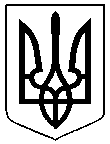 